 招商安和债券型证券投资基金2024年第1季度报告2024年03月31日基金管理人：招商基金管理有限公司 基金托管人：中国银行股份有限公司 送出日期：2024年4月19日 重要提示基金管理人的董事会及董事保证本报告所载资料不存在虚假记载、误导性陈述或重大遗漏，并对其内容的真实性、准确性和完整性承担个别及连带责任。基金托管人中国银行股份有限公司根据本基金合同规定，于2024年4月18日复核了本报告中的财务指标、净值表现和投资组合报告等内容，保证复核内容不存在虚假记载、误导性陈述或者重大遗漏。基金管理人承诺以诚实信用、勤勉尽责的原则管理和运用基金资产，但不保证基金一定盈利。基金的过往业绩并不代表其未来表现。投资有风险，投资者在作出投资决策前应仔细阅读本基金的招募说明书。本报告中财务资料未经审计。本报告期自2024年1月1日起至3月31日止。基金产品概况主要财务指标和基金净值表现主要财务指标单位：人民币元注：1、上述基金业绩指标不包括持有人认购或交易基金的各项费用，计入费用后实际收益水平要低于所列数字；2、本期已实现收益指基金本期利息收入、投资收益、其他收入(不含公允价值变动收益)扣除相关费用和信用减值损失后的余额，本期利润为本期已实现收益加上本期公允价值变动收益。基金净值表现本报告期基金份额净值增长率及其与同期业绩比较基准收益率的比较招商安和债券A招商安和债券C自基金合同生效以来基金累计净值增长率变动及其与同期业绩比较基准收益率变动的比较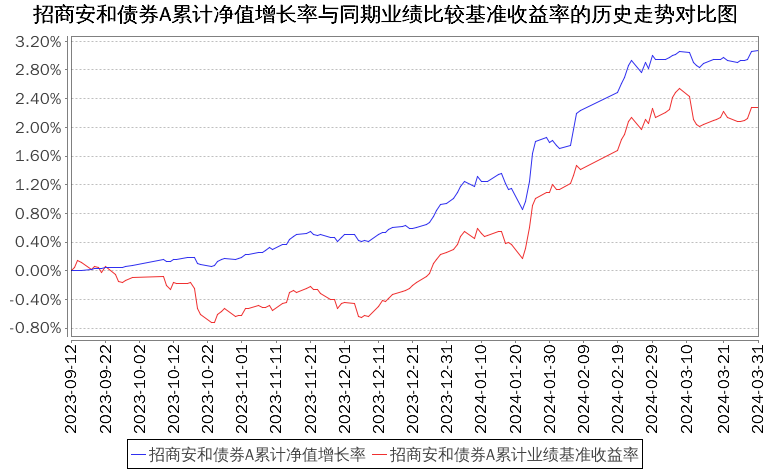 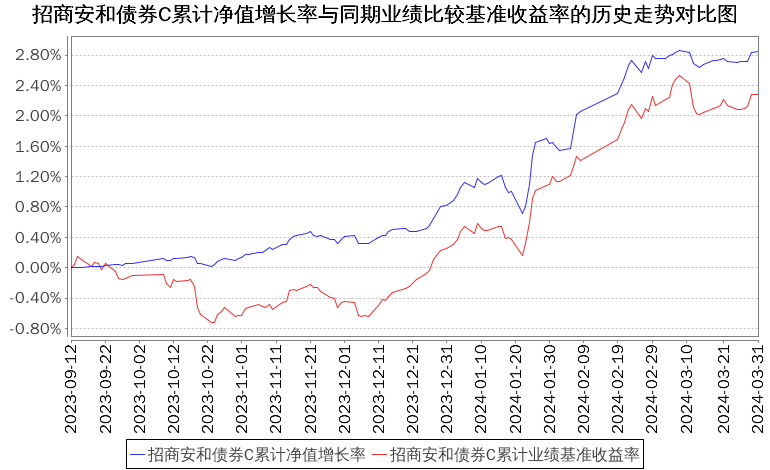 注：本基金合同于2023年9月12日生效，截至本报告期末基金成立未满一年；自基金成立日起6个月内为建仓期，建仓期结束时各项资产配置比例符合合同约定。管理人报告基金经理（或基金经理小组）简介注：1、本基金首任基金经理的任职日期为本基金合同生效日，后任基金经理的任职日期以及历任基金经理的离任日期为公司相关会议作出决定的公告（生效）日期；2、证券从业年限计算标准遵从中国证监会《证券基金经营机构董事、监事、高级管理人员及从业人员监督管理办法》中关于证券从业人员范围的相关规定。期末兼任私募资产管理计划投资经理的基金经理同时管理的产品情况管理人对报告期内本基金运作遵规守信情况的说明基金管理人声明：在本报告期内，本基金管理人严格遵守《中华人民共和国证券投资基金法》、《公开募集证券投资基金运作管理办法》等有关法律法规及其各项实施准则的规定以及本基金的基金合同等基金法律文件的约定，本着诚实信用、勤勉尽责的原则管理和运用基金资产，在严格控制风险的前提下，为基金持有人谋求最大利益。本报告期内，基金运作整体合法合规，无损害基金持有人利益的行为。基金的投资范围以及投资运作符合有关法律法规及基金合同的规定。公平交易专项说明公平交易制度的执行情况基金管理人已建立较完善的研究方法和投资决策流程，确保各投资组合享有公平的投资决策机会。基金管理人建立了所有组合适用的投资对象备选库，制定明确的备选库建立、维护程序。基金管理人拥有健全的投资授权制度，明确投资决策委员会、投资组合经理等各投资决策主体的职责和权限划分，投资组合经理在授权范围内可以自主决策，超过投资权限的操作需要经过严格的审批程序。基金管理人的相关研究成果向内部所有投资组合开放，在投资研究层面不存在各投资组合间不公平的问题。异常交易行为的专项说明基金管理人严格控制不同投资组合之间的同日反向交易，严格禁止可能导致不公平交易和利益输送的同日反向交易。确因投资组合的投资策略或流动性等需要而发生的同日反向交易，基金管理人要求相关投资组合经理提供决策依据，并留存记录备查，完全按照有关指数的构成比例进行投资的组合等除外。本报告期内，本基金各项交易均严格按照相关法律法规、基金合同的有关要求执行，本公司所有投资组合参与的交易所公开竞价同日反向交易不存在成交较少的单边交易量超过该证券当日成交量的5%的情形。报告期内未发现有可能导致不公平交易和利益输送的重大异常交易行为。报告期内基金投资策略和运作分析报告期内，美国经济和通胀数据超预期，使得美国降息预期再次降温，带动美债利率上升；国内方面，央行超预期降低LPR，MLF维持不动，汇率维持稳定，进出口数据持续向好，制造业投资旺盛，PMI数据升至荣枯线以上。报告期内，一季度权益市场出现了较大的波动，小盘风格先跌后涨，红利类风格则相对稳定，整体表现较好。报告期内本组合在持仓风格方面依然偏向红利低波风格，比较符合一季度的市场风格特征，权益持仓虽然在市场大跌阶段对组合有所拖累，但随后快速反弹并贡献了一定收益。债券投资方面，由于央行超预期降息，加上一季度债券供给较少，债券需求旺盛，利率出现了比较大幅度的下行，信用利差也进一步压缩，组合在报告期内利用拉长信用债久期来获得超额收益。报告期内基金的业绩表现报告期内，本基金A类份额净值增长率为2.11%，同期业绩基准增长率为2.02%，C类份额净值增长率为2.01%，同期业绩基准增长率为2.02%。报告期内基金持有人数或基金资产净值预警说明报告期内，本基金未发生连续二十个工作日出现基金份额持有人数量不满二百人或者基金资产净值低于五千万元的情形。投资组合报告报告期末基金资产组合情况报告期末按行业分类的股票投资组合报告期末按行业分类的境内股票投资组合金额单位：人民币元报告期末按行业分类的港股通投资股票投资组合本基金本报告期末未持有港股通投资股票。报告期末按公允价值占基金资产净值比例大小排序的前十名股票投资明细金额单位：人民币元报告期末按债券品种分类的债券投资组合金额单位：人民币元报告期末按公允价值占基金资产净值比例大小排名的前五名债券投资明细金额单位：人民币元报告期末按公允价值占基金资产净值比例大小排名的前十名资产支持证券投资明细本基金本报告期末未持有资产支持证券。报告期末按公允价值占基金资产净值比例大小排序的前五名贵金属投资明细本基金本报告期末未持有贵金属。报告期末按公允价值占基金资产净值比例大小排名的前五名权证投资明细本基金本报告期末未持有权证。报告期末本基金投资的股指期货交易情况说明报告期末本基金投资的股指期货持仓和损益明细根据本基金合同规定，本基金不参与股指期货交易。本基金投资股指期货的投资政策根据本基金合同规定，本基金不参与股指期货交易。报告期末本基金投资的国债期货交易情况说明本期国债期货投资政策为有效控制债券投资的系统性风险，本基金根据风险管理的原则，以套期保值为目的，适度运用国债期货，提高投资组合的运作效率。在国债期货投资时，本基金将首先分析国债期货各合约价格与最便宜可交割券的关系，选择定价合理的国债期货合约，其次，考虑国债期货各合约的流动性情况，最终确定与现货组合的合适匹配，以达到风险管理的目标。报告期末本基金投资的国债期货持仓和损益明细金额单位：人民币元本期国债期货投资评价本报告期内，本基金投资国债期货符合既定的投资政策和投资目的。投资组合报告附注报告期内基金投资的前十名证券除19广发银行永续债（证券代码1928031）、19交通银行永续债（证券代码1928025）、20邮储银行永续债（证券代码2028006）、21国开18（证券代码210218）、21浙商银行永续债（证券代码2120107）、22国开05（证券代码220205）、22建行永续债01（证券代码092280083）、23国开16（证券代码230216）、23农发31（证券代码230431）外其他证券的发行主体未有被监管部门立案调查，不存在报告编制日前一年内受到公开谴责、处罚的情形。1、19广发银行永续债（证券代码1928031）根据发布的相关公告，该证券发行人在报告期内因违规经营、未依法履行职责、违反反洗钱法、违规提供担保及财务资助、涉嫌违反法律法规，多次受到监管机构的处罚。2、19交通银行永续债（证券代码1928025）根据发布的相关公告，该证券发行人在报告期内因违规经营、违反反洗钱法、信息披露虚假或严重误导性陈述多次受到监管机构的处罚。3、20邮储银行永续债（证券代码2028006）根据发布的相关公告，该证券发行人在报告期内因违规经营、违反反洗钱法、未依法履行职责等原因,多次受到监管机构的处罚。4、21国开18（证券代码210218）根据发布的相关公告，该证券发行人在报告期内因违规经营、未依法履行职责，多次受到监管机构的处罚。5、21浙商银行永续债（证券代码2120107）根据发布的相关公告，该证券发行人在报告期内因违规经营、违反反洗钱法、未依法履行职责等原因，多次受到监管机构的处罚。6、22国开05（证券代码220205）根据发布的相关公告，该证券发行人在报告期内因违规经营、未依法履行职责，多次受到监管机构的处罚。7、22建行永续债01（证券代码092280083）根据发布的相关公告，该证券发行人在报告期内因违规经营、内部制度不完善、违反反洗钱法、未依法履行职责等原因，多次受到监管机构的处罚。8、23国开16（证券代码230216）根据发布的相关公告，该证券发行人在报告期内因违规经营、未依法履行职责，多次受到监管机构的处罚。9、23农发31（证券代码230431）根据发布的相关公告，该证券发行人在报告期内因未依法履行职责、未按期申报税款、违反税收管理规定等原因，多次受到监管机构的处罚。对上述证券的投资决策程序的说明：本基金投资上述证券的投资决策程序符合相关法律法规和公司制度的要求。本基金投资的前十名股票没有超出基金合同规定的备选股票库，本基金管理人从制度和流程上要求股票必须先入库再买入。其他资产构成金额单位：人民币元报告期末持有的处于转股期的可转换债券明细报告期末前十名股票中存在流通受限情况的说明本基金本报告期末投资前十名股票中不存在流通受限情况。开放式基金份额变动单位：份基金管理人运用固有资金投资本基金情况基金管理人持有本基金份额变动情况本报告期内基金管理人无运用固有资金投资本基金的情况。基金管理人运用固有资金投资本基金交易明细本报告期内基金管理人无运用固有资金投资本基金的交易明细。备查文件目录备查文件目录1、中国证券监督管理委员会批准设立招商基金管理有限公司的文件；2、中国证券监督管理委员会批准招商安和债券型证券投资基金设立的文件；3、《招商安和债券型证券投资基金基金合同》；4、《招商安和债券型证券投资基金托管协议》；5、《招商安和债券型证券投资基金招募说明书》；6、基金管理人业务资格批件、营业执照。存放地点招商基金管理有限公司地址：深圳市福田区深南大道7088号查阅方式上述文件可在招商基金管理有限公司互联网站上查阅，或者在营业时间内到招商基金管理有限公司查阅。投资者对本报告书如有疑问，可咨询本基金管理人招商基金管理有限公司。客户服务中心电话：400-887-9555网址：http://www.cmfchina.com招商基金管理有限公司2024年4月19日 基金简称招商安和债券招商安和债券基金主代码018679018679交易代码018679018679基金运作方式契约型开放式契约型开放式基金合同生效日2023年9月12日2023年9月12日报告期末基金份额总额4,945,959,881.25份4,945,959,881.25份投资目标在保持资产流动性的基础上，通过积极主动的投资管理，合理配置债券等固定收益类资产和权益类资产，在严格控制风险的前提下，追求基金资产的长期稳健增值。在保持资产流动性的基础上，通过积极主动的投资管理，合理配置债券等固定收益类资产和权益类资产，在严格控制风险的前提下，追求基金资产的长期稳健增值。投资策略本基金在合同约定的范围内实施稳健的整体资产配置，通过对国内外宏观经济状况、证券市场走势、市场利率走势以及市场资金供求情况、信用风险情况、风险预算和有关法律法规等因素的综合分析，预测各类资产在长、中、短期内的风险收益特征，进而进行合理资产配置。本基金其它投资策略包括：债券投资策略、股票投资策略、港股投资策略、国债期货投资策略、存托凭证投资策略。本基金在合同约定的范围内实施稳健的整体资产配置，通过对国内外宏观经济状况、证券市场走势、市场利率走势以及市场资金供求情况、信用风险情况、风险预算和有关法律法规等因素的综合分析，预测各类资产在长、中、短期内的风险收益特征，进而进行合理资产配置。本基金其它投资策略包括：债券投资策略、股票投资策略、港股投资策略、国债期货投资策略、存托凭证投资策略。业绩比较基准中债综合（全价）指数收益率×90%+中证红利低波动指数收益率×8%+恒生综合指数收益率（经估值汇率调整后）×2%中债综合（全价）指数收益率×90%+中证红利低波动指数收益率×8%+恒生综合指数收益率（经估值汇率调整后）×2%风险收益特征本基金为债券型基金，预期收益和预期风险高于货币市场基金，但低于混合型基金、股票型基金。本基金资产投资于港股通标的股票，会面临港股通机制下因投资环境、投资标的、市场制度以及交易规则等差异带来的特有风险，包括港股市场股价波动较大的风险（港股市场实行T+0回转交易，且对个股不设涨跌幅限制，港股股价可能表现出比A股更为剧烈的股价波动）、汇率风险（汇率波动可能对基金的投资收益造成损失）、港股通机制下交易日不连贯可能带来的风险（在内地开市香港休市的情形下，港股通不能正常交易，港股不能及时卖出，可能带来一定的流动性风险）等。本基金为债券型基金，预期收益和预期风险高于货币市场基金，但低于混合型基金、股票型基金。本基金资产投资于港股通标的股票，会面临港股通机制下因投资环境、投资标的、市场制度以及交易规则等差异带来的特有风险，包括港股市场股价波动较大的风险（港股市场实行T+0回转交易，且对个股不设涨跌幅限制，港股股价可能表现出比A股更为剧烈的股价波动）、汇率风险（汇率波动可能对基金的投资收益造成损失）、港股通机制下交易日不连贯可能带来的风险（在内地开市香港休市的情形下，港股通不能正常交易，港股不能及时卖出，可能带来一定的流动性风险）等。基金管理人招商基金管理有限公司招商基金管理有限公司基金托管人中国银行股份有限公司中国银行股份有限公司下属分级基金的基金简称招商安和债券A招商安和债券C下属分级基金的交易代码018679018680报告期末下属分级基金的份额总额3,725,872,836.78份1,220,087,044.47份主要财务指标报告期（2024年1月1日－2024年3月31日）报告期（2024年1月1日－2024年3月31日）主要财务指标招商安和债券A招商安和债券C1.本期已实现收益8,484,383.273,216,585.192.本期利润10,249,881.837,047,046.863.加权平均基金份额本期利润0.00590.01114.期末基金资产净值3,840,348,179.051,254,829,629.815.期末基金份额净值1.03071.0285阶段份额净值增长率①份额净值增长率标准差②业绩比较基准收益率③业绩比较基准收益率标准差④①-③②-④过去三个月2.11%0.11%2.02%0.11%0.09%0.00%过去六个月2.99%0.08%2.38%0.10%0.61%-0.02%自基金合同生效起至今3.07%0.08%2.28%0.10%0.79%-0.02%阶段份额净值增长率①份额净值增长率标准差②业绩比较基准收益率③业绩比较基准收益率标准差④①-③②-④过去三个月2.01%0.11%2.02%0.11%-0.01%0.00%过去六个月2.79%0.08%2.38%0.10%0.41%-0.02%自基金合同生效起至今2.85%0.08%2.28%0.10%0.57%-0.02%姓名职务任本基金的基金经理期限任本基金的基金经理期限证券从业年限说明姓名职务任职日期离任日期证券从业年限说明尹晓红本基金基金经理2023年9月12日-10女，硕士。2013年7月加入招商基金管理有限公司，曾任交易部交易员；2015年2月工作调动至招商财富资产管理有限公司（招商基金全资子公司），任投资经理；2016年4月加入招商基金管理有限公司，曾任高级研究员，招商安瑞进取债券型证券投资基金、招商安润灵活配置混合型证券投资基金、招商3年封闭运作战略配售灵活配置混合型证券投资基金（LOF）基金经理，现任招商安盈债券型证券投资基金、招商安庆债券型证券投资基金、招商安阳债券型证券投资基金、招商增浩一年定期开放混合型证券投资基金、招商瑞和1年持有期混合型证券投资基金、招商瑞成1年持有期混合型证券投资基金、招商安和债券型证券投资基金、招商安康债券型证券投资基金基金经理。邓童本基金基金经理2023年9月12日-11男，硕士。2012年7月加入招商基金管理有限公司量化投资部，曾任研究员。现任招商中证500指数增强型证券投资基金、招商中证大宗商品股票指数证券投资基金（LOF）、招商中证煤炭等权指数证券投资基金、招商北证50成份指数型发起式证券投资基金、招商中证500增强策略交易型开放式指数证券投资基金、招商中证有色金属矿业主题交易型开放式指数证券投资基金、招商国证2000指数增强型证券投资基金、招商安和债券型证券投资基金、招商安康债券型证券投资基金、招商中证红利低波动100指数型发起式证券投资基金基金经理，兼任投资经理。姓名产品类型产品数量（只）资产净值(元)任职时间邓童公募基金109,636,951,983.012021年11月23日邓童私募资产管理计划1956,882,525.882013年11月26日邓童其他组合---邓童合计1110,593,834,508.89-序号项目金额（元）占基金总资产的比例（%）1权益投资352,484,635.526.38其中：股票352,484,635.526.382基金投资--3固定收益投资4,407,357,843.4379.78其中：债券4,407,357,843.4379.78      资产支持证券--4贵金属投资--5金融衍生品投资--6买入返售金融资产29,458,471.920.53其中：买断式回购的买入返售金融资产--7银行存款和结算备付金合计704,983,790.2312.768其他资产29,762,970.710.549合计5,524,047,711.81100.00代码行业类别公允价值（元）占基金资产净值比例（％）A农、林、牧、渔业446,853.000.01B采矿业43,510,550.500.85C制造业122,813,557.022.41D电力、热力、燃气及水生产和供应业19,578,019.000.38E建筑业12,293,453.000.24F批发和零售业4,865,843.000.10G交通运输、仓储和邮政业19,277,729.000.38H住宿和餐饮业--I信息传输、软件和信息技术服务业--J金融业79,852,168.001.57K房地产业9,944,295.000.20L租赁和商务服务业16,117,074.000.32M科学研究和技术服务业--N水利、环境和公共设施管理业--O居民服务、修理和其他服务业--P教育--Q卫生和社会工作--R文化、体育和娱乐业23,785,094.000.47S综合--合计352,484,635.526.92序号股票代码股票名称数量（股）公允价值（元）占基金资产净值比例（％）1600028中国石化2,600,10016,614,639.000.332600350山东高速1,088,3009,315,848.000.183601088中国神华224,9008,791,341.000.174600177雅戈尔1,077,6007,640,184.000.155601328交通银行1,179,6007,478,664.000.156000651格力电器184,5007,252,695.000.147600461洪城环境715,1007,007,980.000.148600019宝钢股份1,052,9006,991,256.000.149601077渝农商行1,460,6006,806,396.000.1310600901江苏金租1,397,2006,622,728.000.13序号债券品种公允价值（元）占基金资产净值比例（％）1国家债券299,736,033.125.882央行票据--3金融债券3,214,677,969.6763.09其中：政策性金融债1,430,013,068.1928.074企业债券226,345,241.114.445企业短期融资券--6中期票据632,211,919.1112.417可转债（可交换债）34,386,680.420.678同业存单--9其他--10合计4,407,357,843.4386.50序号债券代码债券名称数量（张）公允价值（元）占基金资产净值比例（％）122020522国开053,400,000354,670,163.936.962192803119广发银行永续债2,100,000216,949,622.954.26321021821国开182,000,000203,238,360.663.994202800620邮储银行永续债1,500,000152,044,841.102.985192802519交通银行永续债1,400,000144,285,377.052.83代码名称持仓量（买/卖）合约市值（元）公允价值变动（元）风险指标说明------公允价值变动总额合计（元）公允价值变动总额合计（元）公允价值变动总额合计（元）公允价值变动总额合计（元）公允价值变动总额合计（元）-国债期货投资本期收益（元）国债期货投资本期收益（元）国债期货投资本期收益（元）国债期货投资本期收益（元）国债期货投资本期收益（元）-24,896.46国债期货投资本期公允价值变动（元）国债期货投资本期公允价值变动（元）国债期货投资本期公允价值变动（元）国债期货投资本期公允价值变动（元）国债期货投资本期公允价值变动（元）-序号名称金额（元）1存出保证金54,114.962应收清算款-3应收股利-4应收利息-5应收申购款29,708,855.756其他应收款-7其他-8合计29,762,970.71序号债券代码债券名称公允价值（元）占基金资产净值比例（％）1113042上银转债11,668,262.320.232113044大秦转债11,204,264.810.223113052兴业转债9,314,574.580.184113053隆22转债421,506.910.015113055成银转债408,883.750.016127056中特转债357,093.760.017123071天能转债330,822.690.018113067燃23转债261,357.220.019113623凤21转债119,999.800.0010113641华友转债118,228.440.0011123154火星转债112,108.590.0012113666爱玛转债69,577.550.00项目招商安和债券A招商安和债券C报告期期初基金份额总额444,181,885.56501,128,594.82报告期期间基金总申购份额6,650,817,994.951,963,245,623.43减：报告期期间基金总赎回份额3,369,127,043.731,244,287,173.78报告期期间基金拆分变动份额（份额减少以"-"填列）--报告期期末基金份额总额3,725,872,836.781,220,087,044.47